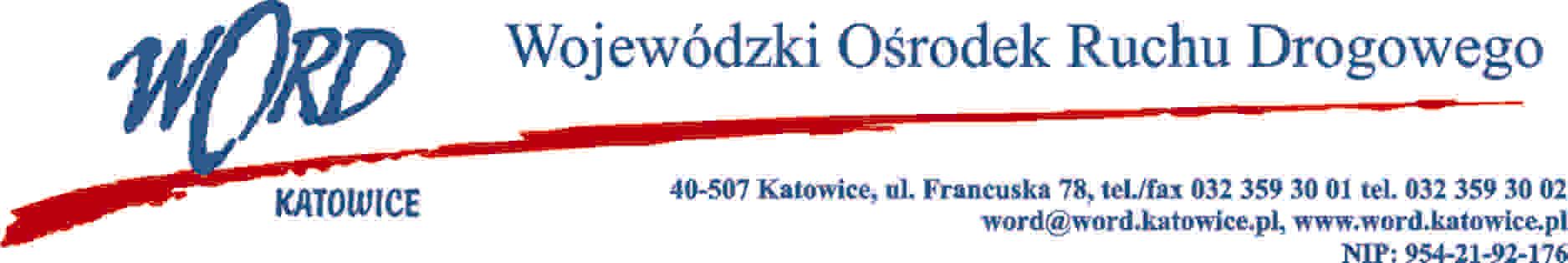 Katowice, dnia 23.05.2022 r. AT-ZP.261.303.9.2022.ŁŻInformacja z otwarcia ofert w dniu 23.05.2022 r.Dotyczy: informacji z otwarcia ofert w dniu 23.05.2022 r. o godz. 10:30. w postępowaniu w trybie regulaminu zamówień publicznych na świadczenie usług ochrony za pomocą monitoringu wizyjnego nieruchomości położonych w Katowicach (Część I), i/lub Dąbrowie Górniczej (Część II), i/lub Tychach (Część III), i/lub Rybniku, (Część IV), i/lub Jastrzębiu Zdroju (Część V) i/lub Bytomiu (Część VI) dla Wojewódzkiego Ośrodka Ruchu Drogowego w Katowicach, 40-507 Katowice, ul. Francuska 78. W przedmiotowym postępowaniu ofertę złożyli Wykonawcy:Najkorzystniejszą ofertę dla części I, II, III, IV, V, VI złożył Wykonawca TP Teltech Sp. z o.o. Al.. Tadeusza Kościuszki 5/7, 90-418 Łódź NIP: 7251820520 i z tą też firmą zawarta zostanie stosowna umowa.Dyrektor WORDJanusz FreitagOtrzymują;1)Platforma przetargowa wordkatowice.logintrade.net2) bip.word.katowice.pl3) a/aNazwa WykonawcyCzęści postępowania  Części postępowania  Części postępowania  Części postępowania  Części postępowania  Części postępowania  Części postępowania  Części postępowania  Części postępowania  Części postępowania  Części postępowania  Części postępowania  Nazwa WykonawcyCzęść I kwota brutto za 24 miesiąceIlość punktów za część ICzęść II kwota brutto za 24 miesiąceIlość punktów za część IICzęść III kwota brutto za 24 miesiąceIlość punktów za część IIICzęść IV kwota brutto za 24 miesiąceIlość punktów za część IVCzęść V kwota brutto za 24 miesiąceIlość punktów za część VCzęść VI kwota brutto za 24 miesiąceIlość punktów za część VISeltik Security Sp. z o.o. ul. Jagiellońska 78, 03-301 Warszawa NIP: 11330167624428050,004428035,334428027,004428029,004428031,004428037,004M Service Sp. z o.o. ul. Płocka 5A lok. 11, 01-231 Warszawa NIP: 5223052574143288,615,45111585,614,0286469,9813,8389610,9114,3394877,2814,47119685,8913,69TP Teltech Sp. z o.o. Al.. Tadeusza Kościuszki 5/7, 90-418 Łódź NIP: 725182052022140100,0015645,6100,0011955,6100,0012841,2100,0013726,8100,0016383,6100,00